La /Il Sottoscritta/o, ___________________________________________________________________________________________________________(Nome e Cognome)nata/o  a _________________________________________________________________________________               il  ________________________(Luogo di nascita)Codice Fiscale ________________________________________________chiede l’avvio della procedura per il riconoscimento dell’equivalenza del proprio titolo, al titolo universitario abilitante alla Professione Sanitaria di:(effettuare un’unica scelta barrando la casella d’interesse)Ai predetti fini, sotto la propria responsabilità DICHIARA di essere in possesso del seguente titolo per il quale chiede il riconoscimento dell’equivalenza, il cui corso è stato autorizzato, e/o svolto presso codesta Regione:_______________________________________________________________________________________________________________________                            (Indicare la denominazione del titolo)conseguito entro il 17 marzo 1999, ovvero il   _________ ______________ al termine del percorso formativo iniziato entro il 31 dicembre 1995,  presso ______________________________________________________________________________________________________________________________                               (Denominazione dell’Istituto o dell’Ente formativo che ha rilasciato il titolo)DICHIARA inoltre: di aver prestato attività lavorativa coerente ed assimilabile alla Professione Sanitaria indicata, per almeno un anno, anche non continuativo, negli ultimi cinque anni antecedenti al 10 febbraio 2011. di NON aver prestato attività lavorativa coerente ed assimilabile alla Professione Sanitaria indicata, per almeno un anno, anche non continuativo, negli ultimi cinque anni antecedenti al 10 febbraio 2011.- di essere attualmente occupato e di svolgere la seguente attività: ______________________________________________________________ presso:_________________________________________________________________________________________________________________________________- di essere in possesso dei seguenti titoli di studio,  ulteriori rispetto al titolo di cui chiede l’equivalenza: Diploma Scuola Media          Diploma di Qualifica Professionale            Attestato di Qualifica Professionale    Diploma Scuola Superiore        Dipl. Scuola Diretta a Fini Speciali        Diploma  Universitario          Laurea    Altro (spec.)___________________________________________________________________________________________conseguito/i il ____________________________________________ALLEGA alla presente le dichiarazioni sostitutive di certificazione ed atti di notorietà contenuti/e nell’avviso (Allegati A, B, ecc.) completamente compilate e, in aggiunta, include:- la copia in carta semplice di un valido documento d’identità personale;- un apposito elenco, datato e sottoscritto, riportante tutti i documenti e le autocertificazioni presentate.DICHIARA di accettare tutte le indicazioni fornite nell’avviso, consapevole che qualora emerga la non veridicità delle dichiarazioni riportate dagli accertamenti che gli uffici sono titolati a svolgere, l'amministrazione disporrà l'applicazione delle norme penali previste e la decadenza da ogni beneficio, ai sensi di quanto previsto dal D.P.R. 445/2000 e s.m.i..Data ___________________________		Firma del dichiarante  ______________________________________________									  (per esteso e leggibile)CHIEDE infine che ogni comunicazione relativa alla presente domanda venga fatta al seguente indirizzo:(scrivere in modo chiaro e leggibile)Nome e Cognome  ____________________________________________ Via _________________________________ n. ______   Cap __________________   Comune ______________________________________________      Provincia _________________ n. telefonico  ________________________________________________   cell. _________________________________________indirizzo e-mail _________________________________________________________________________oppure, al seguente indirizzo di Posta Elettronica Certificata (PEC): ___________________________________________________________________________________________(scrivere in modo chiaro e leggibile)Data ___________________________		Firma del dichiarante  ______________________________________________									(per esteso e leggibile)Informativa PrivacyInformativa sulla protezione dei dati personali  ai sensi degli artt.13 e 14 del Regolamento UE 2016-679Trattamento dei dati personali a cui si riferisce questa informativaQuesta informativa è resa ai sensi dell'art. 13 del regolamento UE 2016-679 in relazione al  trattamento dei dati  svolto dagli uffici del Dipartimento regionale per le Attività Sanitarie ed Osservatorio Epidemiologico per la seguente attività: riconoscimento dell’equivalenza ai diplomi universitari dell’area sanitaria dei titoli del pregresso ordinamento, in attuazione dell’art. 4, comma 2, della legge 26/02/1999,  n. 42.Il trattamento è improntato rispetto ai principi di correttezza, liceità, pertinenza e trasparenza e tutelando la riservatezza e i diritti dell'interessato ai sensi di legge.Soggetti che intervengono nel trattamento datiSono titolati del trattamento:Il Ministero della Salute La Regione Siciliana  – Assessorato della Salute, rappresentato dall’Assessore pro-tempore, con recapito in Palermo, via Piazza Ottavio Ziino n. 24, pec: assessorato.salute@certmail.regione.sicilia.it,telefono: 0917075645.Il Responsabile del trattamento è il Dipartimento per le Attività Sanitarie ed Osservatorio Epidemiologico, rappresentato dal Dirigente generale pro-tempore con recapito in Palermo, via Mario Vaccaro n. 5, email: formazione.sanita@regione.sicilia.it; dirigentegen.dasoe@regione.sicilia.it, pec: dipartimento. attivita.sanitarie@certmail.regione.sicilia.it, telefono: 091-7079296.Per conto del Titolare e del Responsabile, il trattamento viene effettuato anche dal sub-Responsabile del trattamento, Servizio 2 “Formazione”, rappresentato dal suo Dirigente, con recapito in Palermo, via Mario Vaccaro n. 5, email: formazione.sanita@regione.sicilia.it pec: dipartimento. attivita.sanitarie@certmail.regione.sicilia.it, telefono:091-7079200.Per particolari compiti tecnici o servizi relativi alla gestione informatica di stazioni di lavoro, reti e server della Regione Siciliana interviene nel trattamento dei dati il sub-Responsabile tecnico la soc. Sicilia Digitale S.p.A con recapito in Palermo, via Thaon de Revel n. 18-20, email protocollo@siciliaeservizi.it, pec siciliaeservizi@pec.siciliaeservizi.it , telefono 091-8437322.Riguardo particolari compiti tecnici o servizi relativi alla gestione delle e-mail e delle pec  interviene nel trattamento dei dati il sub-Responsabile tecnico la soc Aruba S.p.A. con recapito in Ponte San Pietro (BG)Via San Clemente, 53, pec: aruba@aruba.pec.it.Il Responsabile della protezione dei dati  Il Responsabile della protezione dei dati personali del Ministero della Salute è raggiungibile al seguente indirizzo: Ministero della salute - Responsabile della protezione dei dati personali, viale Giorgio Ribotta, n. 5- 00144 Roma, email: rpd@sanita.itIl Responsabile della protezione dei dati della Regione Siciliana ha recapito e-mail dpo@regione.sicilia.it e pec dpo@certmail.regione.sicilia.it.Fonte e Tipologie dei dati personali trattatiI dati personali sono stati raccolti presso l’interessato e presso altri soggetti istituzionali a cui spetta fornire informazioni a questa Amministrazione.I dati personali trattati appartengono alle seguenti categorie:- dati personali identificativi quali dati anagrafici, indirizzi, numeri di telefono, qualifica professionale, indirizzi e-mail, indirizzi  PEC, elementi della identità fisica, economica, fiscale, culturale o sociale, ecc.Finalità e base giuridica del trattamentoI dati personali forniti vengono utilizzati nell’ambito della procedura di riconoscimento facente capo all'attività di cui al punto 1. La base giuridica del trattamento si identifica nell’art. 6 comma 1 lett. e) del regolamento UE 2016/679 pertanto il trattamento dei dati personali dell’interessato viene effettuato dalla Regione Siciliana per lo svolgimento di funzioni istituzionali e non necessita del consenso dell’interessato stesso.Modalità di trattamentoI dati vengono trattati in relazione alla finalità descritta e con logiche ad essa correlate, sia in forma cartacea che con strumenti digitali e telematici, nel rispetto dei principi fissati all’art. 5 del Regolamento (UE) 2016/679, in maniera da garantire un’adeguata sicurezza, compresa la protezione contro trattamenti non autorizzati o illeciti, mediante misure tecniche e organizzative adeguate. Sulla base dei dati oggetto della presente informativa, la Regione Siciliana non assumerà alcuna decisione mediante elaborazione completamente automatizzata, né verrà effettuata alcuna profilazione automatizzata.Comunicazione e diffusione dei datiI dati potranno essere trattati per le finalità di cui alla presente informativa dai soggetti di cui al punto 2 e dalle persone da loro autorizzate al trattamento. I dati potranno essere oggetto di comunicazione nei casi e con le modalità previste dalla legge.Conservazione dei datiPer le finalità del trattamento i dati vengono conservati presso le sedi dei soggetti di cui al punto 2.Inoltre i dati vengono anche conservati presso gli archivi siti in questo Dipartimento e presso il Ministero della Salute - Direzione generale delle Professioni Sanitarie e delle risorse Umane del S.S.N.I dati presso questo Dipartimento saranno trattati e conservati per un numero illimitato di anni.Diritti dell’interessatoL’utente può esercitare i propri diritti di cui agli artt. da 15 a 22 del Regolamento UE 679/2016 sui dati personali che lo riguardano, inviando una comunicazione al Titolare del trattamento presso uno dei recapiti indicati al punto 2, con la quale potrà:    • chiedere conferma o meno sull’esistenza di un trattamento dei propri dati personali;    • chiedere l’accesso agli stessi;    • chiedere la loro rettifica;    • chiedere la cancellazione, fermo restando che tale diritto non si applica per l’adempimento di un obbligo legale che richieda il trattamento previsto dal diritto dell’Unione o dello Stato membro cui è soggetto il Titolare del trattamento o per l’esecuzione di un compito svolto nel pubblico interesse oppure nell’esercizio di pubblici poteri di cui è investito il Titolare del trattamento;    • chiedere la limitazione del trattamento;    • opporsi al trattamento;   • chiedere la portabilità dei dati personali, fermo restando che tale diritto non si applica al tratta- mento necessario per l’esecuzione di un compito di interesse pubblico o connesso all’esercizio di pubblici poteri di cui è investito il Titolare del trattamento.L’interessato potrà in qualsiasi momento proporre reclamo all’Autorità Garante della protezione dei dati personali, piazza Venezia n. 11, scala B, 00187 Roma.Ulteriori informazioniData aggiornamento, 01/08/2022Il Titolare del trattamento:  Regione Siciliana – Assessorato della Salute, rappresentato dall’Assessore pro-tempore.Data ___________________________		Firma per presa visione  ______________________________________________									(per esteso e leggibile)Ministero della SaluteD O M A N D Aper ottenere il riconoscimento dell’equivalenza dei titoli del pregresso ordinamento ai titoli universitari abilitanti alle Professioni Sanitarie dell’Area della Prevenzione e dell’Area Infermieristicaex art. 6, comma 3, del D.lgs 502/92 s.m.i. D.P.C.M. 26 luglio 2011 (G.U. n. 191 del 18/8/2011)Regione SicilianaAssessorato della Salute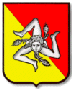 Dipartimento Attività Sanitarie e Osservatorio EpidemiologicoSpett.le Regione SicilianaDipartimento Attività Sanitarie e Osservatorio EpidemiologicoServizio 2 "Formazione"Via Mario Vaccaro, 5 - 90145 PalermoPEC : dipartimento.attivita.sanitarie@certmail.regione.sicilia.itSpett.le Regione SicilianaDipartimento Attività Sanitarie e Osservatorio EpidemiologicoServizio 2 "Formazione"Via Mario Vaccaro, 5 - 90145 PalermoPEC : dipartimento.attivita.sanitarie@certmail.regione.sicilia.itMARCA DA BOLLO € 16,00       TECNICO DELLA PREVENZIONE NELL'AMBIENTE E NEI LUOGHI DI LAVORO               (Decreto Ministero della Sanità 17 gennaio 1997, n. 58)       ASSISTENTE SANITARIO - (Decreto Ministero della Sanità 17 gennaio 1997, n. 69)Professioni Sanitarie della Prevenzione       INFERMIERE - (Decreto Ministero della Sanità 14 settembre 1994, n.739)    INFERMIERE PEDIATRICO - (Decreto Ministero della Sanità 17 gennaio 1997, n. 70)    OSTETRICA/O - (Decreto Ministero della Sanità 14 settembre 1994, n. 740)Professioni Sanitarie Infermieristiche e Ostetrica